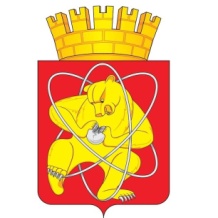 Муниципальное образование «Закрытое административно – территориальное образование  Железногорск Красноярского края»АДМИНИСТРАЦИЯ ЗАТО г. ЖЕЛЕЗНОГОРСКПОСТАНОВЛЕНИЕ     29.12.2016                                                                                       №    2254г. ЖелезногорскОб утверждении Порядка составления и утверждения плана финансово-хозяйственной деятельности муниципального учрежденияВ целях реализации Федерального закона от 08.05.2010 № 83-ФЗ 
«О внесении изменений в отдельные законодательные акты Российской Федерации в связи с совершенствованием правового положения государственных (муниципальных) учреждений», в соответствии с Приказом Министерства финансов Российской Федерации от 28.07.2010 № 81н «О требованиях к плану финансово-хозяйственной деятельности государственного (муниципального) учреждения», руководствуясь Уставом ЗАТО Железногорск, ПОСТАНОВЛЯЮ:1. Утвердить Порядок составления и утверждения плана финансово-хозяйственной деятельности муниципального учреждения (приложение № 1).2. Утвердить типовую форму плана финансово-хозяйственной деятельности муниципального бюджетного учреждения (приложение № 2).3. Утвердить типовую форму плана финансово-хозяйственной деятельности муниципального автономного учреждения (приложение № 3).4. Отменить следующие постановления Администрации ЗАТО 
г. Железногорск:                       от 26.03.2012 № 534 «Об утверждении Порядка составления и утверждения плана финансово-хозяйственной деятельности муниципального учреждения»;           от 17.01.2013 № 46 «О внесении изменений в постановление Администрации ЗАТО г. Железногорск от 26.03.2012 № 534 "Об утверждении Порядка составления и утверждения плана финансово-хозяйственной деятельности муниципального учреждения"»;           от 10.12.2013 № 1953 «О внесении изменений в постановление Администрации ЗАТО г. Железногорск от 26.03.2012 № 534 "Об утверждении Порядка составления и утверждения плана финансово-хозяйственной деятельности муниципального учреждения"»;           от 18.08.2015 № 1260 «О внесении изменений в постановление Администрации ЗАТО г. Железногорск от 26.03.2012 № 534 "Об утверждении Порядка составления и утверждения плана финансово-хозяйственной деятельности муниципального учреждения"».5. Управлению делами Администрации ЗАТО г. Железногорск  
(Е.В. Андросова) довести настоящее постановление до всеобщего сведения  через газету «Город и горожане».6. Отделу общественных связей Администрации ЗАТО г. Железногорск (И.С. Пикалова) разместить настоящее постановление на официальном сайте муниципального образования «Закрытое административно-территориальное образование Железногорск Красноярского края» в информационно-телекоммуникационной сети Интернет.7. Контроль за исполнением настоящего постановления возложить на первого заместителя Главы администрации ЗАТО г. Железногорск 
С.Д. Проскурнина.8. Постановление вступает в силу после его официального опубликования, и распространяется на правоотношения, возникшие с  01.01.2017 года.Глава администрации                       						С.Е. ПешковПриложение № 1к постановлению АдминистрацииЗАТО г. Железногорскот 29.12.2016 №  2254Порядок составления и утверждения планафинансово-хозяйственной деятельности муниципального учреждения1. Общие положения1.1. Настоящий Порядок разработан с целью обеспечения единого подхода 
к составлению, согласованию и утверждению планов финансово-хозяйственной деятельности муниципальных учреждений (далее по тексту – План).1.2. План составляется с целью:- планирования общих объемов поступлений и выплат;- определения сбалансированности финансовых показателей;- планирования мероприятий по повышению эффективности использования средств, поступающих в распоряжение учреждения;- планирования мероприятий по предотвращению образования просроченной кредиторской задолженности учреждения;- управления доходами и расходами учреждения.1.3. План разрабатывается муниципальным бюджетным и автономным учреждением (далее по тексту – учреждение) исходя из основных задач учреждения, потребности в материальных и трудовых ресурсах, необходимых 
для осуществления уставной деятельности. 2. Порядок составления и утверждения Плана.2.1. План составляется Учреждениями на очередной финансовый год и плановый период  по  кассовому методу в рублях с точностью до двух знаков  после запятой  по типовой форме  согласно Приложению № 2, № 3 к настоящему постановлению. 2.2. В Плане показатели финансового состояния учреждения (данные 
о нефинансовых и финансовых активах, обязательствах) указываются 
на последнюю отчетную дату, предшествующую дате составления Плана.2.3. В целях формирования показателей Плана по поступлениям 
и выплатам, учреждение составляет проект Плана на этапе формирования проекта бюджета ЗАТО Железногорск на очередной финансовый год и плановый период, исходя из представленной отраслевым (функциональным) органом, структурным подразделением Администрации ЗАТО г. Железногорск, осуществляющим руководство соответствующим муниципальным бюджетным учреждением, муниципальным казенным учреждением, осуществляющим контроль за деятельностью соответствующего муниципального бюджетного учреждения  (далее по тексту – Курирующее подразделение)  информации о планируемых объемах расходных обязательств:- субсидий на финансовое обеспечение выполнения муниципального задания (далее - муниципальное задание);- субсидий, предоставляемых в соответствии с абзацем вторым пункта 
1 статьи 78.1 Бюджетного кодекса Российской Федерации;- субсидий на осуществление капитальных вложений в объекты капитального строительства муниципальной собственности или приобретение объектов недвижимого имущества в муниципальную собственность;- грантов в форме субсидий, в том числе предоставляемых по результатам конкурсов;- публичных обязательств перед физическими лицами в денежной форме, полномочия по исполнению которых от имени органа местного самоуправления планируется передать в установленном порядке учреждению;- бюджетных инвестиций (в части переданных полномочий муниципального заказчика в соответствии с Бюджетным кодексом Российской Федерации).2.4. Плановые показатели по поступлениям формируются учреждением 
в разрезе:- субсидий на финансовое обеспечение выполнения муниципального   задания;- субсидий, предоставляемых в соответствии с абзацем вторым пункта 
1 статьи 78.1 Бюджетного кодекса Российской Федерации;- субсидий на осуществление капитальных вложений в объекты капитального строительства муниципальной собственности или приобретение объектов недвижимого имущества в муниципальную собственность;- грантов в форме субсидий, в том числе предоставляемых по результатам конкурсов;- поступлений от оказания учреждением  услуг (выполнения работ), относящихся в соответствии с уставом учреждения к его основным видам деятельности, предоставление которых для физических и юридических лиц осуществляется на платной основе, а также поступлений от иной приносящей доход деятельности;- поступлений от реализации ценных бумаг (для муниципальных автономных учреждений, а также  муниципальных бюджетных учреждений в случаях, установленных федеральными законами).В Таблице 10 «Справочная информация» (Приложения № 2 к настоящему постановлению), таблице 11 (приложения №3 к настоящему постановлению) справочно указываются суммы публичных нормативных обязательств, полномочия по исполнению которых от имени органа местного самоуправления в установленном порядке переданы учреждению, бюджетных инвестиций (в части переданных в соответствии с Бюджетным кодексом Российской Федерации полномочий муниципального заказчика), а также сведения о средствах во временном распоряжении учреждения в случае  принятия органом, осуществляющим функции и полномочия учредителя учреждения, соответствующего решения.2.5. Суммы, указанные в абзацах втором, третьем, четвертом, пятом и восьмом пункта 2.4., формируются учреждением на основании информации, полученной от Курирующего подразделения, в соответствии с пунктом 2.3. настоящего Порядка.Суммы, указанные в абзаце шестом пункта 2.4.  учреждение рассчитывает исходя из планируемого объема оказания услуг (выполнения работ) и планируемой стоимости их реализации.2.6. Плановые показатели по выплатам формируются учреждением в соответствии с настоящим Порядком в разрезе соответствующих показателей, содержащихся в таблице  7 «Показатели по поступлениям и выплатам  муниципального бюджетного учреждения», а так же приложений к таблице 
7 «Расчеты (обоснования) к плану финансово-хозяйственной деятельности муниципального бюджетного учреждения» (в Приложении № 2 к настоящему постановлению), и таблице 8 «Показатели по поступлениям и выплатам  муниципального автономного учреждения», а так же приложений к таблице 
8 «Расчеты (обоснования) к плану финансово-хозяйственной деятельности муниципального автономного учреждения» (в Приложении № 3 к настоящему постановлению).по строкам 500, 600 в графах 4 - 9 указываются планируемые суммы остатков средств на начало и на конец планируемого года, если указанные показатели, по решению Администрации ЗАТО г. Железногорск, планируются на этапе формирования проекта Плана либо указываются фактические остатки средств при внесении изменений в утвержденный План после завершения отчетного финансового года;в графе 3 по строкам 110 - 180, 300 - 420 указываются коды классификации операций сектора государственного управления, по строкам 210 - 267 указываются коды видов расходов бюджетов;по строке 120 в графе 9 указываются плановые показатели по доходам от грантов, предоставление которых из соответствующего бюджета бюджетной системы Российской Федерации осуществляется по кодам 613 "Гранты в форме субсидии бюджетным учреждениям" или 623 "Гранты в форме субсидии автономным учреждениям" видов расходов бюджетов, а также грантов, предоставляемых физическими и юридическими лицами, в том числе международными организациями и правительствами иностранных государств;по строкам 210 - 250 в графах 5 - 9 указываются плановые показатели только в случае принятия Курирующим подразделением, решения 
о планировании выплат по соответствующим расходам раздельно по источникам их финансового обеспечения.При этом, плановые показатели по расходам бюджетного учреждения в таблице 7  по строке 260 графы 4 на соответствующий финансовый год должны быть равны показателям граф 4 - 6 по строке 0001 таблицы  8 «Показатели выплат по расходам на закупку товаров, работ, услуг муниципального бюджетного учреждения» (Приложения № 2 к настоящему постановлению). Плановые показатели по расходам автономного учреждения в таблице 8  по строке 260 графы 4 на соответствующий финансовый год должны быть равны показателям граф 4 - 6 по строке 0001 таблицы  9 «Показатели выплат по расходам на закупку товаров, работ, услуг муниципального автономного учреждения» (Приложения № 3 к настоящему постановлению).2.7.  К таблице 7 «Показатели по поступлениям и выплатам  муниципального бюджетного учреждения» Плана прилагаются расчеты (обоснования) плановых показателей по выплатам, использованные при формировании Плана, по форме в соответствии с приложением к таблице 7 (в Приложении № 2 к настоящему постановлению), соответственно для автономного учреждения к таблице 8 Плана прилагаются расчеты (обоснования) плановых показателей по выплатам, использованные при формировании Плана, по форме в соответствии с приложением к таблице 8 (в Приложении № 3 к настоящему постановлению).В случае, если в соответствии со структурой затрат отдельные виды выплат учреждением не осуществляются, то соответствующие расчеты (обоснования) к показателям Плана не формируются.Расчеты (обоснования) плановых показателей по выплатам формируются с учетом норм трудовых, материальных, технических ресурсов, используемых для оказания учреждением  услуг (выполнения работ).Расчеты (обоснования) плановых показателей по выплатам за счет субсидий, предоставляемых в соответствии с бюджетным законодательством Российской Федерации, осуществляются с учетом затрат, применяемых при обосновании бюджетных ассигнований главными распорядителями бюджетных средств в целях формирования проекта закона (решения) о бюджете на очередной финансовый год и плановый период, а также с учетом требований, установленных нормативными правовыми актами, в том числе ГОСТами, СНиПами, СанПиНами, стандартами, порядками и регламентами (паспортами) оказания муниципальной услуги.Расчеты (обоснования) плановых показателей по выплатам формируются раздельно по источникам их финансового обеспечения по соответствующим расходам (по строкам 210 - 250 в графах 5 - 9).В расчет (обоснование) плановых показателей выплат персоналу (строки 211, 213) включаются расходы на оплату труда, компенсационные выплаты, включая пособия, выплачиваемые из фонда оплаты труда, а также страховые взносы на обязательное пенсионное страхование, на обязательное социальное страхование на случай временной нетрудоспособности и в связи с материнством, на обязательное социальное страхование от несчастных случаев на производстве и профессиональных заболеваний, на обязательное медицинское страхование. При расчете плановых показателей по оплате труда (строка 211) учитывается:- среднегодовая штатная численность работников учреждения, включая основной персонал, вспомогательный персонал, административно -управленческий персонал, обслуживающий персонал; - все выплаты, предусмотренные системой оплаты труда учреждения, включая размеры окладов (должностных окладов), ставок заработной платы, выплаты компенсационного и стимулирующего  характера;- индексация размеров оплаты труда в соответствии с размерами и сроками, предусмотренными решением о бюджете в текущем финансовом  году.При расчете плановых показателей выплат компенсационного характера персоналу учреждений (строка 212), не включаемых в фонд оплаты труда, учитываются выплаты по возмещению работникам (сотрудникам) расходов, связанных со служебными командировками, возмещению расходов на прохождение медицинского осмотра, компенсации расходов на оплату стоимости проезда и провоза багажа к месту использования отпуска и обратно для лиц, работающих в районах Крайнего Севера и приравненных к ним местностях, и членов их семей, иные компенсационные выплаты работникам, предусмотренные законодательством Российской Федерации, локальными нормативными актами учреждения.При расчете плановых показателей страховых взносов в Пенсионный фонд Российской Федерации на обязательное пенсионное страхование, в Фонд социального страхования Российской Федерации на обязательное социальное страхование на случай временной нетрудоспособности и в связи с материнством, в Федеральный фонд обязательного медицинского страхования на обязательное медицинское страхование, а также страховых взносов на обязательное социальное страхование от несчастных случаев на производстве и профессиональных заболеваний (строка 213) учитываются тарифы страховых взносов, установленные законодательством Российской Федерации.Расчет (обоснование) плановых показателей социальных и иных выплат населению (строка 220), не связанных с выплатами работникам, возникающими в рамках трудовых отношений (расходов по социальному обеспечению населения вне рамок систем государственного пенсионного, социального, медицинского страхования), в том числе на оплату медицинского обслуживания, оплату путевок на санаторно-курортное лечение и в детские оздоровительные лагеря, а также выплат бывшим работникам учреждений, в том числе к памятным датам, профессиональным праздникам, осуществляется с учетом количества планируемых выплат в год и их размера.Расчет (обоснование) расходов по уплате налогов, сборов и иных платежей (строка 230) осуществляется с учетом объекта налогообложения, особенностей определения налоговой базы, налоговых льгот, оснований и порядка их применения, а также налоговой ставки, порядка и сроков уплаты по каждому налогу в соответствии с законодательством Российской Федерации о налогах и сборах.Расчет (обоснование) плановых показателей безвозмездных перечислений организациям (строка 240) осуществляется с учетом количества планируемых безвозмездных перечислений организациям в год и их размера.Расчет (обоснование) прочих расходов (кроме расходов на закупку товаров, работ, услуг) (строка 250 Таблицы) осуществляется по видам выплат с учетом количества планируемых выплат в год и их размера.В расчет расходов на закупку товаров, работ, услуг (строка 260) включаются расходы на оплату услуг связи, транспортных услуг, коммунальных услуг, на оплату аренды имущества, содержание имущества, прочих работ и услуг (к примеру, услуг по страхованию, в том числе обязательному страхованию гражданской ответственности владельцев транспортных средств, медицинских осмотров, информационных услуг, консультационных услуг, экспертных услуг, типографских работ, научно-исследовательских работ), определяемых с учетом требований к закупаемым заказчиками отдельным видам товаров, работ, услуг в соответствии с законодательством Российской Федерации о контрактной системе в сфере закупок товаров, работ, для обеспечения государственных и муниципальных нужд.Расчет плановых показателей на оплату услуг связи должен учитывать количество абонентских номеров, подключенных к сети связи, цены услуг связи, ежемесячную абонентскую плату в расчете на один абонентский номер, количество месяцев предоставления услуги; размер повременной оплаты междугородних, международных и местных телефонных соединений, а также стоимость услуг при повременной оплате услуг телефонной связи; количество пересылаемой корреспонденции, в том числе с использованием фельдъегерской и специальной связи, стоимость пересылки почтовой корреспонденции за единицу услуги, стоимость аренды интернет-канала, повременной оплаты за интернет-услуги или оплата интернет-трафика.Расчет (обоснование) плановых показателей по оплате транспортных услуг осуществляется с учетом видов услуг по перевозке (транспортировке) грузов, пассажирских перевозок (количества заключенных договоров) и стоимости указанных услуг.Расчет (обоснование) плановых показателей по оплате коммунальных услуг включает в себя расчеты расходов на газоснабжение (иные виды топлива), на электроснабжение, теплоснабжение, горячее водоснабжение, холодное водоснабжение и водоотведение с учетом количества заключенных договоров о предоставлении коммунальных услуг, объектов, тарифов на оказание коммунальных услуг (в том числе с учетом применяемого одноставочного, дифференцированного по зонам суток или двуставочного тарифа на электроэнергию), расчетной потребности планового потребления услуг и затраты на транспортировку топлива (при наличии).Расчеты (обоснования) расходов на оплату аренды имущества, в том числе объектов недвижимого имущества, определяются с учетом арендуемой площади (количества арендуемого оборудования, иного имущества), количества месяцев (суток, часов) аренды, цены аренды в месяц (сутки, час), а также стоимости возмещаемых услуг (по содержанию имущества, его охране, потребляемых коммунальных услуг).Расчеты (обоснования) расходов на содержание имущества осуществляются с учетом планов ремонтных работ и их сметной стоимости, определенной с учетом необходимого объема ремонтных работ, графика регламентно-профилактических работ по ремонту оборудования, требований к санитарно-гигиеническому обслуживанию, охране труда (включая уборку помещений и территории, вывоз твердых бытовых отходов, мойку, химическую чистку, дезинфекцию, дезинсекцию), а также правил его эксплуатации для оказания государственной (муниципальной) услуги.Расчеты (обоснования) расходов на оплату работ и услуг, не относящихся к расходам на оплату услуг связи, транспортных расходов, коммунальных услуг, расходов на аренду имущества, а также работ и услуг по его содержанию, включают в себя расчеты необходимых выплат на страхование, в том числе на обязательное страхование гражданской ответственности владельцев транспортных средств, типографские услуги, информационные услуги с учетом количества печатных изданий, количества подаваемых объявлений, количества приобретаемых бланков строгой отчетности, приобретаемых периодических изданий.Страховая премия (страховые взносы) определяется в соответствии с количеством застрахованных работников, застрахованного имущества, с учетом базовых ставок страховых тарифов и поправочных коэффициентов к ним, определяемыми с учетом технических характеристик застрахованного имущества, характера страхового риска и условий договора страхования, в том числе наличия франшизы и ее размера в соответствии с условиями договора страхования.Расходы на повышение квалификации (профессиональную переподготовку) определяются с учетом требований законодательства Российской Федерации, количества работников, направляемых на повышение квалификации и цены обучения одного работника по каждому виду дополнительного профессионального образования.Расчеты (обоснования) расходов на приобретение основных средств 
(к примеру, оборудования, транспортных средств, мебели, инвентаря, бытовых приборов) осуществляются с учетом среднего срока эксплуатации амортизируемого имущества. При расчетах (обоснованиях) применяются нормы, необходимые для определения базовых нормативных затрат на оказание муниципальных услуг, выраженные в натуральных показателях  и установленные  методом  наиболее эффективного учреждения, установленные муниципальными правовыми актами, а также стоимость приобретения необходимого имущества, определенная методом сопоставимых рыночных цен (анализа рынка), заключающемся в анализе информации о рыночных ценах идентичных (однородных) товаров, работ, услуг, в том числе информации о ценах организаций-изготовителей, об уровне цен, имеющихся у органов государственной статистики, а также в средствах массовой информации и специальной литературе, включая официальные сайты в информационно-телекоммуникационной сети "Интернет" производителей и поставщиков.Расчеты (обоснования) расходов на приобретение материальных запасов осуществляются с учетом потребности в продуктах питания, лекарственных средствах, горюче-смазочных и строительных материалах, мягком инвентаре и специальной одежде и обуви, запасных частях к оборудованию и транспортным средствам, хозяйственных товарах и канцелярских принадлежностях. 2.8. Общая сумма расходов бюджетного учреждения на закупки товаров, работ, услуг, отраженная в Плане, подлежит детализации в плане закупок товаров, работ, услуг для обеспечения муниципальных нужд, формируемом в соответствии с законодательством Российской Федерации о контрактной системе в сфере закупок товаров, работ, услуг для обеспечения государственных и муниципальных нужд (далее - план закупок), а также в плане закупок, формируемом в соответствии с Федеральным законом N 223-ФЗ согласно положениям части 2 статьи 15 Федерального закона N 44-ФЗ.В Таблице  8 «Показатели выплат по расходам на закупку товаров, работ, услуг муниципального бюджетного учреждения»  (Приложения № 2 к настоящему постановлению), и в таблице 9 (Приложения № 3 к настоящему постановлению):в графах 7 - 12 указываются:по строке 1001 - суммы оплаты в соответствующем финансовом году по контрактам (договорам), заключенным до начала очередного финансового года, при этом в графах 7 - 9 указываются суммы оплаты по контрактам, заключенным в соответствии с Федеральным законом от 05.04.2013 № 44-ФЗ "О контрактной системе в сфере закупок товаров, работ, услуг для обеспечения государственных и муниципальных нужд"  (далее - Федеральный закон № 44-ФЗ), а в графах 10 - 12 - по договорам, заключенным в соответствии с Федеральным законом от 18.07.2011 № 223-ФЗ "О закупках товаров, работ, услуг отдельными видами юридических лиц" (далее - Федеральный закон № 223-ФЗ);по строке 2001 - в разрезе года начала закупки указываются суммы планируемых в соответствующем финансовом году выплат по контрактам (договорам), для заключения которых планируется начать закупку, при этом в графах 7 - 9 указываются суммы планируемых выплат по контрактам, для заключения которых в соответствующем году согласно Федеральному закону 
№ 44-ФЗ планируется разместить извещение об осуществлении закупки товаров, работ, услуг для обеспечения государственных или муниципальных нужд либо направить приглашение принять участие в определении поставщика (подрядчика, исполнителя) или проект контракта, а в графах 10 - 12 указываются суммы планируемых выплат по договорам, для заключения которых в соответствии с Федеральным законом № 223-ФЗ осуществляется закупка (планируется начать закупку) в порядке, установленном положением о закупке.При этом необходимо обеспечить соотношение следующих показателей:1) показатели граф 4 - 12 по строке 0001 должны быть равны сумме показателей соответствующих граф по строкам 1001 и 2001;2) показатели графы 4 по строкам 0001, 1001 и 2001 должны быть равны сумме показателей граф 7 и 10 по соответствующим строкам;3) показатели графы 5 по строкам 0001, 1001 и 2001 должны быть равны сумме показателей граф 8 и 11 по соответствующим строкам;4) показатели графы 6 по строкам 0001, 1001 и 2001 должны быть равны сумме показателей граф 9 и 12 по соответствующим строкам;5) показатели по строке 0001 граф 7 - 9 по каждому году формирования показателей выплат по расходам на закупку товаров, работ, услуг:а) для бюджетных учреждений не могут быть меньше показателей по строке 260 в графах 5 - 8 Таблицы 7 на соответствующий год;б) для автономных учреждений не могут быть меньше показателей по строке 260 в графе 7 Таблицы 8 на соответствующий год;6) для бюджетных учреждений показатели строки 0001 граф 10 - 12 не могут быть больше показателей строки 260 графы 9 Таблицы 7 на соответствующий год;7) показатели строки 0001 граф 10 - 12 должны быть равны нулю, если все закупки товаров, работ и услуг осуществляются в соответствии с Федеральным законом № 44-ФЗ.2.9. Таблица 9 «Сведения о средствах, поступающих во временное распоряжение  муниципального бюджетного учреждения» заполняется в случае принятия Курирующим подразделением, решения об отражении операций со средствами, поступающими во временное распоряжение учреждения (подразделения), в разрезе содержащихся в ней плановых показателей. В этом случае строка 030 графы 3 таблицы 10 «Справочная информация»     (Приложение № 2 к настоящему постановлению)  или таблицы 11 (Приложение № 3 к настоящему постановлению)   не заполняется.При этом:по строкам 010, 020 в графе 4 Таблицы 9 указываются планируемые суммы остатков средств во временном распоряжении на начало и на конец планируемого года, если указанные показатели по решению органа, осуществляющего функции и полномочия учредителя, отражаются на этапе формирования проекта Плана либо указываются фактические остатки указанных средств при внесении изменений в План после завершения отчетного финансового года.2.10. Объемы планируемых выплат, источником финансового обеспечения которых являются поступления от оказания учреждением услуг (выполнения работ), относящихся в соответствии с уставом учреждения к его основным видам деятельности, предоставление которых для физических и юридических лиц осуществляется на платной основе, формируются учреждением в соответствии 
с порядком, определенным постановлением Администрации ЗАТО 
г. Железногорск.  2.11. При предоставлении учреждению субсидий, предоставляемых в соответствии с абзацем вторым пункта 1 статьи 78.1 Бюджетного кодекса Российской Федерации, формирование объемов планируемых выплат отображается в Сведениях   об операциях с целевыми субсидиями, предоставленными муниципальному учреждению (ф.0501016) (далее Сведения). 2.12. После утверждения решения о бюджете ЗАТО Железногорск 
на очередной финансовый год и плановый период План и Сведения 
при необходимости уточняются учреждением и утверждаются в установленном порядке, один экземпляр направляется Курирующему  подразделению.2.13. План муниципального автономного учреждения утверждается руководителем муниципального автономного учреждения на основании заключения наблюдательного совета муниципального автономного учреждения       и предоставляется в Администрацию ЗАТО г. Железногорск в течение 
10 календарных дней.2.13.1. План муниципального бюджетного учреждения утверждается руководителем муниципального бюджетного учреждения. Перед утверждением руководителем учреждения проект плана согласовывается руководителем Курирующего подразделения. После утверждения Планы   предоставляется Курирующему подразделению до 31 января финансового года.2.14. Изменения плановых показателей учреждений в течение планируемого периода осуществляются в случае внесения изменений в решение 
о бюджете ЗАТО Железногорск на очередной финансовый год и плановый период.Внесение изменений в План, не связанных с принятием решения о бюджете ЗАТО Железногорск на очередной финансовый год и плановый период, осуществляется при наличии соответствующих обоснований и расчетов 
на величину измененных показателей.2.15. Уточнение показателей Плана, связанных с выполнением муниципального задания, осуществляется с учетом показателей утвержденного муниципального задания и размера субсидии на выполнение муниципального задания.2.16. В целях внесения изменений в План и (или) Сведения в соответствии 
с настоящим Порядком составляются новые План и (или) Сведения, показатели которых не должны вступать в противоречие в части кассовых операций 
по выплатам, проведенным до внесения изменения в План и (или) Сведения, а так же с показателями планов закупок, указанных в  пункте 2.8 настоящего Порядка. Решение о внесении изменений в План принимается руководителем учреждения.В течение 10 календарных дней после внесения изменений в решение 
о бюджете ЗАТО Железногорск на очередной финансовый год и плановый период, муниципальное бюджетное учреждение направляет утвержденный план и Сведения с внесенными  изменениями в Курирующее подразделение.2.17. План муниципального автономного учреждения с внесенными изменениями утверждается руководителем муниципального автономного учреждения на основании заключения наблюдательного совета муниципального автономного учреждения и предоставляется в Администрацию ЗАТО г.Железногорск в течение 10 календарных дней после внесения изменений в решение о бюджете ЗАТО Железногорск на очередной финансовый год и плановый период.Приложение №  2                                                                                                           к постановлению АдминистрацииЗАТО г. Железногорскот  29.12.2016 № 2254ТИПОВАЯ ФОРМА ПЛАНАФИНАНСОВО-ХОЗЯЙСТВЕННОЙ ДЕЯТЕЛЬНОСТИ МУНИЦИПАЛЬНОГО БЮДЖЕТНОГО УЧРЕЖДЕНИЯ  СОГЛАСОВАНО                                                        УТВЕРЖДАЮРуководитель  курирующего                                Руководитель  муниципального
 подразделения                                                       бюджетного  учреждения                   ___________________________                      ________________________________________________________                      _____________________________    И.О.Фамилия                                                             И.О.Фамилия         «____»  _______________ 20___ г.                «______» _______________20___г.Планфинансово - хозяйственной  деятельности муниципального бюджетного учреждения _______________________________                                                                                              (наименование учреждения)на финансовый 20 ____ год и плановый период  ____________________________________________________________________________Наименование органа исполняющего функции и полномочия учредителя(Курирующее подразделение)«____»  ___________________ 20__ г.                                       (дата составления документа)  1. Общие сведения о муниципальном бюджетном учреждении:2. Цели деятельности муниципального бюджетного учреждения, в соответствии                         с федеральными законами и иными нормативными правовыми актами и уставом учреждения:2.1. ___________________________________________________2.2. ___________________________________________________3. Виды деятельности муниципального бюджетного учреждения, относящиеся                      к его основным видам деятельности, в соответствии с уставом учреждения:3.1. ___________________________________________________3.2. ___________________________________________________4. Перечень услуг (работ) муниципального бюджетного учреждения, относящихся в соответствии с уставом учреждения к основным видам деятельности учреждения, предоставление которых для физических и юридических лиц осуществляется в том числе за плату:5. Общая балансовая стоимость недвижимого и движимого муниципального имущества на дату составления Плана: 6. Показатели финансового состояния муниципального бюджетного учреждения:n* - очередной финансовый год7. Показатели по поступлениями выплатам муниципального бюджетного учреждения на _____________________ 20__ г.Приложение к таблице 7                                                                                «Показатели по поступлениям                                                                                  и выплатам муниципального                                                                                       бюджетного учреждения» Расчеты (обоснования)к плану финансово-хозяйственной деятельностимуниципального  бюджетного  учреждения  7.1. Расчеты (обоснования) выплат персоналу Код видов расходов ______________________________________________Источник финансового обеспечения ________________________________7.1.1. Расчеты (обоснования) расходов на оплату труда (по муниципальному заданию)*  определяется учреждением самостоятельно в пределах штатного расписания;** определяется  на дату утверждения (изменения) плана с учетом динамики изменения штатной численности в текущем  финансовом году;*** определяется в соответствии со сроками и размерами индексации, предусмотренными решением о бюджете в текущем финансовом году, на 2017 год Kинд.=1,0.Итог графы 11 должен соответствовать показателю в графе 5 строки 211 таблицы 7. В строку 212 таблицы 7 входят, в том числе, данные из таблицы 7.1.2, 7.1.3 и 7.1.4.7.1.2. Расчеты (обоснования) выплат персоналу при направлении                         в служебные командировки7.1.3. Расчеты (обоснования) выплат персоналу по уходу                                за ребенком    7.1.4. Расчеты (обоснования) страховых взносов на обязательное        страхование в Пенсионный фонд Российской Федерации, в Фонд        социального страхования Российской Федерации, в Федеральный                фонд обязательного медицинского страхования  7.2. Расчеты (обоснования) расходов на социальные и иные выплаты населению (отражается в строке 220 таблицы 7)Код видов расходов ______________________________________________Источник финансового обеспечения ________________________________  7.3. Расчет (обоснование) расходов на уплату налогов,сборов и иных платежей (отражается в строке 230 таблицы 7)Код видов расходов ______________________________________________Источник финансового обеспечения _________________________________  7.4. Расчет (обоснование) расходов на безвозмездныеперечисления организациям (отражается в строке 240 таблицы 7)Код видов расходов ______________________________________________Источник финансового обеспечения ________________________________  7.5. Расчет (обоснование) прочих расходов (кроме расходов на закупку товаров, работ, услуг) (отражается в строке 250 таблицы 7)Код видов расходов _______________________________________________Источник финансового обеспечения _________________________________ 7.6. Расчет (обоснование) расходов на закупку товаров, работ, услуг (отражается в строке 260 таблицы 7)Код видов расходов _______________________________________________Источник финансового обеспечения _________________________________ 7.6.1. Расчет (обоснование) расходов на оплату услуг связи      7.6.2. Расчет (обоснование) расходов на оплату транспортных услуг     7.6.3. Расчет (обоснование) расходов на оплату коммунальных услуг      7.6.4. Расчет (обоснование) расходов на оплату аренды имущества       7.6.5. Расчет (обоснование) расходов на оплату работ, услуг                          по содержанию имущества   7.6.6. Расчет (обоснование) расходов на оплату прочих работ, услуг       7.6.7. Расчет (обоснование) расходов на приобретение основных                       средств, материальных запасов8. Показатели выплат по расходамна закупку товаров, работ, услуг муниципального бюджетного учреждения на ___________________ 20__ г.                    9.  Сведения о средствах, поступающих            во временное распоряжение муниципального бюджетного учреждения                    на ____________________________ 20__ г.                       (очередной финансовый год)10. Справочная информация11. Общая сумма прибыли муниципального бюджетного учреждения после налогообложения:Главный бухгалтер муниципальногоОтветственный исполнитель                                                                            _______________      __________________                                                                                                 (подпись)                     (расшифровка подписи)                                                                                 Приложение № 3к постановлению АдминистрацииЗАТО г. Железногорскот  29.12.2016   №  2254ТИПОВАЯ ФОРМА ПЛАНАФИНАНСОВО-ХОЗЯЙСТВЕННОЙ ДЕЯТЕЛЬНОСТИ МУНИЦИПАЛЬНОГО АВТОНОМНОГО УЧРЕЖДЕНИЯЗАКЛЮЧЕНИЕ                                                  УТВЕРЖДАЮНаблюдательного совета                                   Руководитель муниципального  муниципального автономного учреждения     автономного учреждения ________________________________              _____________________________                                                                                                                                                                        (наименование учреждения)                                                      (наименование учреждения)                                                                                                Текст заключения:________________            ________________________________               ________________ И.О.Фамилия«____»_______________20___г.                        «____»_______________20___г.                            Председатель Наблюдательного совета                    __________________    И.О.ФамилияПланфинансово - хозяйственной  деятельности муниципального автономного учреждения _______________________________                                                                                                                           (наименование учреждения)на финансовый 20 ____ год и плановый период_________________________________________________________________________Наименование органа исполняющего функции и полномочия учредителя(Курирующее подразделение)«____»  ___________________ 20__ г.                    (дата составления документа)                                                                                                  1. Общие сведения о муниципальном автономном учреждении:2. Состав наблюдательного совета муниципального автономного учреждения:3. Цели деятельности муниципального автономного учреждения, в соответствии 
с федеральными законами и иными нормативными правовыми актами и уставом учреждения:3.1. ___________________________________________________3.2. ___________________________________________________4. Виды деятельности муниципального автономного учреждения, относящиеся                      к его основным видам деятельности, в соответствии с уставом учреждения:4.1. ___________________________________________________4.2. ___________________________________________________5. Перечень услуг (работ) муниципального автономного учреждения, относящихся в соответствии с уставом учреждения к основным видам деятельности учреждения, предоставление которых для физических и юридических лиц осуществляется в том числе за плату:6. Общая балансовая стоимость недвижимого и движимого муниципального имущества на дату составления Плана: 7. Показатели финансового состояния муниципального автономного учреждения:n* - очередной финансовый год8. Показатели по поступлениями выплатам муниципального автономного  учреждения на _____________________ 20__ г.Приложение к таблице 8                                                                                «Показатели по поступлениям                                                                                  и выплатам муниципального                                                                                       автономного учреждения» Расчеты (обоснования)к плану финансово-хозяйственной деятельностимуниципального  автономного  учреждения   8.1. Расчеты (обоснования) выплат персоналу Код видов расходов ______________________________________________Источник финансового обеспечения ________________________________ 8.1.1. Расчеты (обоснования) расходов на оплату труда*  определяется учреждением самостоятельно в пределах штатного расписания;** определяется  на дату утверждения (изменения) плана с учетом динамики изменения штатной численности в текущем  финансовом году;*** определяется в соответствии со сроками и размерами индексации, предусмотренными решением о бюджете в текущем финансовом году, на 2017 год Kинд.=1,0.Итог графы 11 должен соответствовать показателю в графе 5 строки 211 таблицы 8.В строку 212 таблицы 8 входят, в том числе, данные из таблицы 8.1.2, 8.1.3 и 8.1.4.8.1.2. Расчеты (обоснования) выплат персоналу при направлении                         в служебные командировки8.1.3. Расчеты (обоснования) выплат персоналу по уходу                                за ребенком   8.1.4. Расчеты (обоснования) страховых взносов на обязательное        страхование в Пенсионный фонд Российской Федерации, в Фонд        социального страхования Российской Федерации, в Федеральный                фонд обязательного медицинского страхования 8.2. Расчеты (обоснования) расходов на социальные и иные выплаты населению (отражаются в строке 220 таблицы 8)Код видов расходов ______________________________________________Источник финансового обеспечения ________________________________8.3. Расчет (обоснование) расходов на уплату налогов,сборов и иных платежей (отражаются в строке 230 таблицы 8)Код видов расходов ______________________________________________Источник финансового обеспечения _________________________________ 8.4. Расчет (обоснование) расходов на безвозмездныеперечисления организациям (отражаются в строке 240 таблицы 8)Код видов расходов ______________________________________________Источник финансового обеспечения ________________________________8.5. Расчет (обоснование) прочих расходов (кроме расходовна закупку товаров, работ, услуг) (отражаются в строке 250 таблицы 8)Код видов расходов _______________________________________________Источник финансового обеспечения _________________________________8.6. Расчет (обоснование) расходов на закупку товаров, работ, услуг (отражаются в строке 260 таблицы 8)Код видов расходов _______________________________________________Источник финансового обеспечения _________________________________8.6.1. Расчет (обоснование) расходов на оплату услуг связи8.6.2. Расчет (обоснование) расходов на оплату транспортных услуг8.6.3. Расчет (обоснование) расходов на оплату коммунальных услуг8.6.4. Расчет (обоснование) расходов на оплату аренды имущества 8.6.5. Расчет (обоснование) расходов на оплату работ, услуг                          по содержанию имущества8.6.6. Расчет (обоснование) расходов на оплату прочих работ, услуг8.6.7. Расчет (обоснование) расходов на приобретение основных                       средств, материальных запасов9. Показатели выплат по расходамна закупку товаров, работ, услуг муниципального автономного  учреждения на ___________________ 20__ г.10.  Сведения о средствах, поступающих во временное распоряжение муниципального автономного  учреждения на ____________________________ 20__ г.         (очередной финансовый год)11. Справочная информация12. Общая сумма прибыли муниципального автономного учреждения после налогообложения:Главный бухгалтер муниципальногоОтветственный исполнитель                    ______________     _________________                                                                             (подпись)                     (расшифровка подписи)  Полное наименование муниципального
бюджетного учреждения                 Сокращенное наименование
муниципального бюджетного учреждения  Юридический адрес                      Адрес фактического местонахождения                         Телефон/факс/адрес электронной почты   Наименование органа, осуществляющего функции и полномочия учредителя                              Ф.И.О. руководителя учреждения, телефон           Ф.И.О. бухгалтера учреждения, телефон             Банковские реквизиты                   Идентификационный номер
налогоплательщика  (ИНН)                    Код причины постановки на учет учреждения (КПП)  Код по реестру участников бюджетного процесса, а также юридических лиц не являющихся участниками бюджетного процессаНаименование единиц измерения показателей, включенных в План и их коды по Общероссийскому классификатору единиц измерения (ОКЕИ) Информация о предоставлении в Финансовое управление Администрации ЗАТО г. Железногорск  Сведений об операциях  с целевыми субсидиями, предоставленными  муниципальному учреждению (указывается дата предоставления Сведений в ФУ, сумма – по каждому Сведению отдельно)№ ппНаименование услуги (работы)Потребители услуги (работы)1.Платные:…2.Частично платные:…№ ппНаименование показателяСумма, в руб.1.Общая балансовая стоимость недвижимого муниципального имущества, всего  в том числе стоимости имущества:1.1.      закрепленного собственником имущества за учреждением на праве оперативного управления1.2.     приобретенного учреждением за  счет выделенных собственником имущества учреждения средств 1.3.     приобретенного учреждением за счет доходов, полученных от иной приносящей доход деятельности2.Общая балансовая стоимость движимого муниципального имущества, всего2.1  в том числе балансовая стоимость особо ценного движимого имущества№ ппНаименование показателяСумма, в руб.Сумма, в руб.Сумма, в руб.Финансовый n* годПлановый периодПлановый периодФинансовый n* годn+1 годn+2 год123451.Нефинансовые активы, всего из них:1.1.   недвижимое имущество, всего           в том числе: остаточная стоимость1.2.          особо ценное движимое имущество, всего     в том числе: остаточная стоимость2.Финансовые активы, всего2.1. из них: денежные средства учреждения, всего:в том числе:     денежные средства учреждения на счетах      денежные средства учреждения, размещенные на депозиты в кредитной организации2.2иные финансовые инструменты 2.3.дебиторская задолженность по доходам 2.4.дебиторская задолженность по расходам3.Обязательства, всего из них:3.1.долговые обязательства3.2.кредиторская задолженность:в том числе:      просроченная кредиторская задолженностьНаименование показателяКод строкиКод по бюджетной классифи-кации РФОбъем финансового обеспечения, руб. (с точностью до двух знаков после запятой - 0,00)Объем финансового обеспечения, руб. (с точностью до двух знаков после запятой - 0,00)Объем финансового обеспечения, руб. (с точностью до двух знаков после запятой - 0,00)Объем финансового обеспечения, руб. (с точностью до двух знаков после запятой - 0,00)Объем финансового обеспечения, руб. (с точностью до двух знаков после запятой - 0,00)Объем финансового обеспечения, руб. (с точностью до двух знаков после запятой - 0,00)Наименование показателяКод строкиКод по бюджетной классифи-кации РФвсегов том числев том числев том числев том числев том числеНаименование показателяКод строкиКод по бюджетной классифи-кации РФвсегосубсидии на финансовое обеспечение выполнения муниципаль-ного задания субсидии, предоставляемые в соответствии с абзацем вторым пункта 1 статьи 78.1 Бюджетного кодекса Российской Федерациисубсидии на осуществле-ние капиталь-ных вложе-нийпоступления от оказания услуг (выполнения работ) на платной основе и от иной приносящей доход деятельностипоступления от оказания услуг (выполнения работ) на платной основе и от иной приносящей доход деятельностиНаименование показателяКод строкиКод по бюджетной классифи-кации РФвсегосубсидии на финансовое обеспечение выполнения муниципаль-ного задания субсидии, предоставляемые в соответствии с абзацем вторым пункта 1 статьи 78.1 Бюджетного кодекса Российской Федерациисубсидии на осуществле-ние капиталь-ных вложе-нийвсегоиз них гранты123456789Поступления от доходов, всего:100Xв том числе:Доходы от собственности110XXXXДоходы от оказания услуг, работ120XXуслуга №1/ работа (наименование)1201XXуслуга №2/ работа (наименование)1202XXДоходы от штрафов, пеней, иных сумм принудительного изъятия130XXXXБезвозмездные поступления от наднациональ -ных организаций, правительств иностранных государств, международных финансовых организаций140XXXXИные субсидии, предоставленные из бюджета150XXXПрочие доходы160XXXДоходы от операций с активами180XXXXXВыплаты по расходам всего, в том числе на:200XВыплаты персоналу всего: из них:210заработная плата211прочие выплаты 212начисления на заработную плату213Социальные и иные выплаты населению, всего220из них:Уплату налогов, сборов и иных платежей, всегов том числе:230Безвозмездныеперечисленияорганизациям240Прочие расходы (кроме расходов на закупку товаров, работ, услуг)250Расходы на закупку товаров, работ, услуг, всего260Xиз них:на оплату услуг связи261на транспортные услуги262на коммунальные услуги263на оплату аренды имущества264на содержание имущества265на оплату прочих работ и услуг 266на приобретение  основных средств, материальных запасов267Поступление финансовых активов, всего:300Xиз них:увеличение остатков средств310прочие поступления320Выбытие финансовых активов, всего400Из них:уменьшение остатков средств410прочие выбытия420Остаток средств на начало года, в том числе:500Xпо заработной плате510по начислениям на заработную плату520Остаток средств на конец года, в том числе:600Xпо заработной плате610по начислениям на заработную плату620N п/пДолжность, группа должностей, группа персонала работников*Штатная численность (среднегодовая) **, ед.Среднемесячный размер оплаты труда  одной  штатной единицы (без районного коэффициента и процентной надбавки), руб.Среднемесячный размер оплаты труда  одной  штатной единицы (без районного коэффициента и процентной надбавки), руб.Среднемесячный размер оплаты труда  одной  штатной единицы (без районного коэффициента и процентной надбавки), руб.Среднемесячный размер оплаты труда  одной  штатной единицы (без районного коэффициента и процентной надбавки), руб.районный коэффициент,  30%  (гр.4+гр.5+гр.6+гр.7)х0,3процентная надбавка,  30%   (гр.4+гр.5+гр.6+гр.7)х0,3Итого  в месяц  по штатной численности   (гр.3 х (гр.4+гр.5+гр.6+гр.7+гр.8+гр.9))Итого  в год с учетом индексации   (гр.10 х 12мес. х Kинд.***)N п/пДолжность, группа должностей, группа персонала работников*Штатная численность (среднегодовая) **, ед.в том числев том числев том числев том числерайонный коэффициент,  30%  (гр.4+гр.5+гр.6+гр.7)х0,3процентная надбавка,  30%   (гр.4+гр.5+гр.6+гр.7)х0,3Итого  в месяц  по штатной численности   (гр.3 х (гр.4+гр.5+гр.6+гр.7+гр.8+гр.9))Итого  в год с учетом индексации   (гр.10 х 12мес. х Kинд.***)N п/пДолжность, группа должностей, группа персонала работников*Штатная численность (среднегодовая) **, ед.по гарантированной частипо гарантированной частипо гарантированной частипо стимулирующим выплатам  (за исключением персональных выплат)районный коэффициент,  30%  (гр.4+гр.5+гр.6+гр.7)х0,3процентная надбавка,  30%   (гр.4+гр.5+гр.6+гр.7)х0,3Итого  в месяц  по штатной численности   (гр.3 х (гр.4+гр.5+гр.6+гр.7+гр.8+гр.9))Итого  в год с учетом индексации   (гр.10 х 12мес. х Kинд.***)N п/пДолжность, группа должностей, группа персонала работников*Штатная численность (среднегодовая) **, ед.по должностному окладупо компенсационным  выплатам по персональным  стимулирующим выплатампо стимулирующим выплатам  (за исключением персональных выплат)районный коэффициент,  30%  (гр.4+гр.5+гр.6+гр.7)х0,3процентная надбавка,  30%   (гр.4+гр.5+гр.6+гр.7)х0,3Итого  в месяц  по штатной численности   (гр.3 х (гр.4+гр.5+гр.6+гр.7+гр.8+гр.9))Итого  в год с учетом индексации   (гр.10 х 12мес. х Kинд.***)1234567891011ИтогоИтогоN п/пНаименование расходовСредний размер выплаты на одного работника в день, руб.Количество работников, чел.Количество днейСумма, руб. (гр. 3 x гр. 4 x гр. 5)123456Итого:xxxN п/пНаименование расходовЧисленность работников, получающих пособиеКоличество выплат в год на одного работникаРазмер выплаты (пособия) в месяц, руб.Сумма, руб. (гр. 3 x гр. 4 x гр. 5)123456Итого:xxxN п/пНаименование государственного внебюджетного фондаРазмер базы для начисления страховых взносов, руб.Сумма взноса, руб.12341Страховые взносы в Пенсионный фонд Российской Федерации, всегоx1.1.в том числе:по ставке 22,0%1.2.по ставке 10,0%1.3.с применением пониженных тарифов взносов в Пенсионный фонд Российской Федерации для отдельных категорий плательщиков2Страховые взносы в Фонд социального страхования Российской Федерации, всегоx2.1.в том числе:обязательное социальное страхование на случай временной нетрудоспособности и в связи с материнством по ставке 2,9%2.2.с применением ставки взносов в Фонд социального страхования Российской Федерации по ставке 0,0%2.3.обязательное социальное страхование от несчастных случаев на производстве и профессиональных заболеваний по ставке 0,2%2.4.обязательное социальное страхование от несчастных случаев на производстве и профессиональных заболеваний по ставке 0,_% 2.5.обязательное социальное страхование от несчастных случаев на производстве и профессиональных заболеваний по ставке 0,_% 3Страховые взносы в Федеральный фонд обязательного медицинского страхования, всего (по ставке 5,1%)Итого:xN п/пНаименование показателяРазмер одной выплаты, руб.Количество выплат в годОбщая сумма выплат, руб. (гр. 3 x гр. 4)12345Итого:xxN п/пНаименование расходовНалоговая база, руб.Ставка налога, %Сумма исчисленного налога, подлежащего уплате, руб. (гр. 3 x гр. 4 / 100)12345Итого:xN п/пНаименование показателяРазмер одной выплаты, руб.Количество выплат в годОбщая сумма выплат, руб. (гр. 3 x гр. 4)12345Итого:xxN п/пНаименование показателяРазмер одной выплаты, руб.Количество выплат в годОбщая сумма выплат, руб. (гр. 3 x гр. 4)12345Итого:xxN п/пНаименование расходовКоличество номеровКоличество платежей в годСтоимость за единицу, руб.Сумма, руб. (гр. 3 x гр. 4 x гр. 5)123456Итого:xxxN п/пНаименование расходовКоличество услуг перевозкиЦена услуги перевозки, руб.Сумма, руб. (гр. 3 x гр. 4)12345Итого:N п/пНаименование показателяРазмер потребления ресурсовТариф (с учетом НДС), руб.Индексация, %Сумма, руб. (гр. 4 x гр. 5 x гр. 6)123456Итого:xxxN п/пНаименование показателяКоличествоСтавка арендной платыСтоимость с учетом НДС, руб.12345Итого:xxxN п/пНаименование расходовОбъектКоличество работ (услуг)Стоимость работ (услуг), руб.12345Итого:xxN п/пНаименование расходовКоличество договоровСтоимость услуги, руб.1234Итого:xN п/пНаименование расходовКоличествоСредняя стоимость, руб.Сумма, руб. (гр. 2 x гр. 3)12345Итого:xНаименование показателяКод строкиГод начала закупкиСумма выплат по расходам на закупку товаров, работ и услуг, руб. (с точностью до двух знаков после запятой - 0,00Сумма выплат по расходам на закупку товаров, работ и услуг, руб. (с точностью до двух знаков после запятой - 0,00Сумма выплат по расходам на закупку товаров, работ и услуг, руб. (с точностью до двух знаков после запятой - 0,00Сумма выплат по расходам на закупку товаров, работ и услуг, руб. (с точностью до двух знаков после запятой - 0,00Сумма выплат по расходам на закупку товаров, работ и услуг, руб. (с точностью до двух знаков после запятой - 0,00Сумма выплат по расходам на закупку товаров, работ и услуг, руб. (с точностью до двух знаков после запятой - 0,00Сумма выплат по расходам на закупку товаров, работ и услуг, руб. (с точностью до двух знаков после запятой - 0,00Сумма выплат по расходам на закупку товаров, работ и услуг, руб. (с точностью до двух знаков после запятой - 0,00Сумма выплат по расходам на закупку товаров, работ и услуг, руб. (с точностью до двух знаков после запятой - 0,00Наименование показателяКод строкиГод начала закупкивсего на закупкивсего на закупкивсего на закупкив том числе:в том числе:в том числе:в том числе:в том числе:в том числе:Наименование показателяКод строкиГод начала закупкивсего на закупкивсего на закупкивсего на закупкив соответствии с Федеральным законом от 5 апреля 2013 г. N 44-ФЗ "О контрактной системе в сфере закупок товаров, работ, услуг для обеспечения государственных и муниципальных нужд"в соответствии с Федеральным законом от 5 апреля 2013 г. N 44-ФЗ "О контрактной системе в сфере закупок товаров, работ, услуг для обеспечения государственных и муниципальных нужд"в соответствии с Федеральным законом от 5 апреля 2013 г. N 44-ФЗ "О контрактной системе в сфере закупок товаров, работ, услуг для обеспечения государственных и муниципальных нужд"в соответствии с Федеральным законом от 18 июля 2011 г. N 223-ФЗ "О закупках товаров, работ, услуг отдельными видами юридических лиц"в соответствии с Федеральным законом от 18 июля 2011 г. N 223-ФЗ "О закупках товаров, работ, услуг отдельными видами юридических лиц"в соответствии с Федеральным законом от 18 июля 2011 г. N 223-ФЗ "О закупках товаров, работ, услуг отдельными видами юридических лиц"Наименование показателяКод строкиГод начала закупкина 20__ г. очеред-ной финансо-вый годна 20__ г. 1-ый год плано-вого периодана 20__ г. 2-ой год плано-вого периодана 20__ г. очеред-ной финансо-вый годна 20__ г. 1-ый год плано-вого периодана 20__ г. 2-ой год плано-вого периодана 20__ г. очеред-ной финансо-вый годна 20__ г. 1-ый год плано-вого периодана 20__ г. 1-ый год плано-вого периода123456789101112Выплаты по расходам на закупку товаров, работ, услуг всего:0001Xв том числе: на оплату контрактов заключен-ных до начала очередного финансо-вого года:1001Xна закупку товаров работ, услуг по году начала закупки:2001Наименование показателяКод строкиСумма (руб., с точностью до двух знаков после запятой - 0,00)123Остаток средств на начало года010Остаток средств на конец года020Поступление030Выбытие040Наименование показателяКод строкиСумма (тыс. руб.)123Объем публичных обязательств, всего:010Объем бюджетных инвестиций (в части переданных полномочий муниципального заказчика в соответствии с Бюджетным кодексом Российской Федерации), всего:020Объем средств, поступивших во временное распоряжение, всего:030№ ппНаименование показателяЕд. изм.Ожидаемое (фактичес-кое) исполнение n-1 годФинан-совый n годПлановый периодПлановый период№ ппНаименование показателяЕд. изм.Ожидаемое (фактичес-кое) исполнение n-1 годФинан-совый n годn+1 годn+2 год1.Общая сумма прибыли муни-ципального бюджетного учреждения после налогооб-ложения, всегоруб.в том числе:1.1.сумма прибыли после нало-гообложения, образовав-шаяся в связи с оказанием муниципальным бюджет-ным учреждением платных услуг (работ)руб.бюджетного учреждения            (подпись)     (расшифровка подписи)Полное   наименование    муниципального
автономного учреждения                 Сокращенное наименование
муниципального автономного учреждения  Юридический адрес                      Адрес фактического местонахождения                         Телефон/факс/адрес электронной почты   Наименование органа, осуществляющего функции и полномочия учредителя                              Ф.И.О. руководителя учреждения, телефон           Ф.И.О. бухгалтера учреждения, телефон             Банковские реквизиты                   Идентификационный номер
налогоплательщика  (ИНН)                    Код причины постановки на учет учреждения (КПП)  Код по реестру участников бюджетного процесса, а также юридических лиц не являющихся участниками бюджетного процессаНаименование единиц измерения показателей, включенных в План и их коды по Общероссийскому классификатору единиц измерения (ОКЕИ) Информация о предоставлении в Финансовое управление Администрации ЗАТО г. Железногорск  Сведений об операциях  с целевыми субсидиями, предоставленными  муниципальному учреждению (указывается дата предоставления Сведений в ФУ, сумма – по каждому Сведению отдельно)№ ппФамилия, имя, отчествоДолжность№ ппНаименование услуги (работы)Потребители услуги (работы)1.Платные:…2.Частично платные:…№ ппНаименование показателяСумма, в тыс.руб.1.Общая балансовая стоимость недвижимого муниципального имущества, всего  в том числе стоимости имущества:1.1.      закрепленного собственником имущества за учреждением на праве оперативного управления1.2.     приобретенного учреждением за  счет выделенных собственником имущества учреждения средств 1.3.     приобретенного учреждением за счет доходов, полученных от иной приносящей доход деятельности2.Общая балансовая стоимость движимого муниципального имущества, всего2.1  в том числе балансовая стоимость особо ценного движимого имущества№ ппНаименование показателяСумма, в руб.Сумма, в руб.Сумма, в руб.№ ппНаименование показателяФинансовый n* годПлановый периодПлановый период№ ппНаименование показателяФинансовый n* годn+1 годn+2 год123451.Нефинансовые активы, всего из них:1.1.   недвижимое имущество, всего           в том числе: остаточная стоимость1.2.          особо ценное движимое имущество, всего     в том числе: остаточная стоимость2.Финансовые активы, всего2.1. из них: денежные средства учреждения, всего:в том числе:     денежные средства учреждения на счетах      денежные средства учреждения, размещенные на депозиты в кредитной организации2.2иные финансовые инструменты 2.3.дебиторская задолженность по доходам 2.4.дебиторская задолженность по расходам3.Обязательства, всего из них:3.1.долговые обязательства3.2.кредиторская задолженность:в том числе:      просроченная кредиторская задолженностьНаименование показателяКод строкиКод по бюджетной классифи-кации РФОбъем финансового обеспечения, руб. (с точностью до двух знаков после запятой - 0,00) Объем финансового обеспечения, руб. (с точностью до двух знаков после запятой - 0,00) Объем финансового обеспечения, руб. (с точностью до двух знаков после запятой - 0,00) Объем финансового обеспечения, руб. (с точностью до двух знаков после запятой - 0,00) Объем финансового обеспечения, руб. (с точностью до двух знаков после запятой - 0,00) Объем финансового обеспечения, руб. (с точностью до двух знаков после запятой - 0,00) Наименование показателяКод строкиКод по бюджетной классифи-кации РФвсегов том числев том числев том числев том числев том числеНаименование показателяКод строкиКод по бюджетной классифи-кации РФвсегосубсидии на финансовое обеспечение выполнения муниципаль-ного задания субсидии, предоставляемые в соответствии с абзацем вторым пункта 1 статьи 78.1 Бюджетного кодекса Российской Федерациисубсидии на осуществле-ние капиталь-ных вложе-нийпоступления от оказания услуг (выполнения работ) на платной основе и от иной приносящей доход деятельностипоступления от оказания услуг (выполнения работ) на платной основе и от иной приносящей доход деятельностиНаименование показателяКод строкиКод по бюджетной классифи-кации РФвсегосубсидии на финансовое обеспечение выполнения муниципаль-ного задания субсидии, предоставляемые в соответствии с абзацем вторым пункта 1 статьи 78.1 Бюджетного кодекса Российской Федерациисубсидии на осуществле-ние капиталь-ных вложе-нийвсегоиз них гранты123456789Поступления от доходов, всего:100Xв том числе:доходы от собственности110XXXXдоходы от оказания услуг, работ120XXуслуга №1/ работа (наименование)1201XXуслуга №2/ работа (наименование)1202XXдоходы от штрафов, пеней, иных сумм принудительного изъятия130XXXXбезвозмездные поступления от наднациональ -ных организаций, правительств иностранных государств, международных финансовых организаций140XXXXиные субсидии, предоставленные из бюджета150XXXпрочие доходы160XXXдоходы от операций с активами180XXXXXВыплаты по расходам всего, в том числе на:200XВыплаты персоналу всего:210заработная плата211прочие выплаты212начисления на заработную плату 213Социальные и иные выплаты населению, всего220из них:Уплату налогов, сборов и иных платежей, всего230Безвозмездныеперечисленияорганизациям240Прочие расходы (кроме расходов на закупку товаров, работ, услуг)250Расходы на закупку товаров, работ, услуг, всего260Xиз них:на оплату услуг связи261на транспортные услуги262на коммунальные услуги263на оплату аренды имущества264на содержание имущества265на оплату прочих работ и услуг 266на приобретение  основных средств, материальных запасов267Поступление финансовых активов, всего:300Xиз них:увеличение остатков средств310прочие поступления320Выбытие финансовых активов, всего400из них:уменьшение остатков средств410прочие выбытия420Остаток средств на начало года500Xпо заработной плате510по начислениям на заработную плату520Остаток средств на конец года600Xпо заработной плате610по начислениям на заработную плату620N п/пДолжность, группа должностей, группа персонала работников*Штатная численность (среднегодовая) **, ед.Среднемесячный размер оплаты труда  одной  штатной единицы (без районного коэффициента и процентной надбавки), руб.Среднемесячный размер оплаты труда  одной  штатной единицы (без районного коэффициента и процентной надбавки), руб.Среднемесячный размер оплаты труда  одной  штатной единицы (без районного коэффициента и процентной надбавки), руб.Среднемесячный размер оплаты труда  одной  штатной единицы (без районного коэффициента и процентной надбавки), руб.районный коэффициент,  30%  (гр.4+гр.5+гр.6+гр.7)х0,3процентная надбавка,  30%   (гр.4+гр.5+гр.6+гр.7)х0,3Итого  в месяц  по штатной численности   (гр.3 х (гр.4+гр.5+гр.6+гр.7+гр.8+гр.9))Итого  в год с учетом индексации   (гр.10 х 12мес. х Kинд.***)N п/пДолжность, группа должностей, группа персонала работников*Штатная численность (среднегодовая) **, ед.в том числев том числев том числев том числерайонный коэффициент,  30%  (гр.4+гр.5+гр.6+гр.7)х0,3процентная надбавка,  30%   (гр.4+гр.5+гр.6+гр.7)х0,3Итого  в месяц  по штатной численности   (гр.3 х (гр.4+гр.5+гр.6+гр.7+гр.8+гр.9))Итого  в год с учетом индексации   (гр.10 х 12мес. х Kинд.***)N п/пДолжность, группа должностей, группа персонала работников*Штатная численность (среднегодовая) **, ед.по гарантированной частипо гарантированной частипо гарантированной частипо стимулирующим выплатам  (за исключением персональных выплат)районный коэффициент,  30%  (гр.4+гр.5+гр.6+гр.7)х0,3процентная надбавка,  30%   (гр.4+гр.5+гр.6+гр.7)х0,3Итого  в месяц  по штатной численности   (гр.3 х (гр.4+гр.5+гр.6+гр.7+гр.8+гр.9))Итого  в год с учетом индексации   (гр.10 х 12мес. х Kинд.***)N п/пДолжность, группа должностей, группа персонала работников*Штатная численность (среднегодовая) **, ед.по должностному окладупо компенсационным  выплатам по персональным  стимулирующим выплатампо стимулирующим выплатам  (за исключением персональных выплат)районный коэффициент,  30%  (гр.4+гр.5+гр.6+гр.7)х0,3процентная надбавка,  30%   (гр.4+гр.5+гр.6+гр.7)х0,3Итого  в месяц  по штатной численности   (гр.3 х (гр.4+гр.5+гр.6+гр.7+гр.8+гр.9))Итого  в год с учетом индексации   (гр.10 х 12мес. х Kинд.***)1234567891011ИтогоИтогоN п/пНаименование расходовСредний размер выплаты на одного работника в день, руб.Количество работников, чел.Количество днейСумма, руб. (гр. 3 x гр. 4 x гр. 5)123456Итого:xxxN п/пНаименование расходовЧисленность работников, получающих пособиеКоличество выплат в год на одного работникаРазмер выплаты (пособия) в месяц, руб.Сумма, руб. (гр. 3 x гр. 4 x гр. 5)123456Итого:xxxN п/пНаименование государственного внебюджетного фондаРазмер базы для начисления страховых взносов, руб.Сумма взноса, руб.12341Страховые взносы в Пенсионный фонд Российской Федерации, всегоx1.1.в том числе:по ставке 22,0%1.2.по ставке 10,0%1.3.с применением пониженных тарифов взносов в Пенсионный фонд Российской Федерации для отдельных категорий плательщиков2Страховые взносы в Фонд социального страхования Российской Федерации, всегоx2.1.в том числе:обязательное социальное страхование на случай временной нетрудоспособности и в связи с материнством по ставке 2,9%2.2.с применением ставки взносов в Фонд социального страхования Российской Федерации по ставке 0,0%2.3.обязательное социальное страхование от несчастных случаев на производстве и профессиональных заболеваний по ставке 0,2%2.4.обязательное социальное страхование от несчастных случаев на производстве и профессиональных заболеваний по ставке 0,_% 2.5.обязательное социальное страхование от несчастных случаев на производстве и профессиональных заболеваний по ставке 0,_% 3Страховые взносы в Федеральный фонд обязательного медицинского страхования, всего (по ставке 5,1%)Итого:xN п/пНаименование показателяРазмер одной выплаты, руб.Количество выплат в годОбщая сумма выплат, руб. (гр. 3 x гр. 4)12345Итого:xxN п/пНаименование расходовНалоговая база, руб.Ставка налога, %Сумма исчисленного налога, подлежащего уплате, руб. (гр. 3 x гр. 4 / 100)12345Итого:xN п/пНаименование показателяРазмер одной выплаты, руб.Количество выплат в годОбщая сумма выплат, руб. (гр. 3 x гр. 4)12345Итого:xxN п/пНаименование показателяРазмер одной выплаты, руб.Количество выплат в годОбщая сумма выплат, руб. (гр. 3 x гр. 4)12345Итого:xxN п/пНаименование расходовКоличество номеровКоличество платежей в годСтоимость за единицу, руб.Сумма, руб. (гр. 3 x гр. 4 x гр. 5)123456Итого:xxxN п/пНаименование расходовКоличество услуг перевозкиЦена услуги перевозки, руб.Сумма, руб. (гр. 3 x гр. 4)12345Итого:N п/пНаименование показателяРазмер потребления ресурсовТариф (с учетом НДС), руб.Индексация, %Сумма, руб. (гр. 4 x гр. 5 x гр. 6)123456Итого:xxxN п/пНаименование показателяКоличествоСтавка арендной платыСтоимость с учетом НДС, руб.12345Итого:xxxN п/пНаименование расходовОбъектКоличество работ (услуг)Стоимость работ (услуг), руб.12345Итого:xxN п/пНаименование расходовКоличество договоровСтоимость услуги, руб.1234Итого:xN п/пНаименование расходовКоличествоСредняя стоимость, руб.Сумма, руб. (гр. 2 x гр. 3)12345Итого:xНаименование показателяКод строкиГод начала закупкиСумма выплат по расходам на закупку товаров, работ и услуг, руб. (с точностью до двух знаков после запятой - 0,00Сумма выплат по расходам на закупку товаров, работ и услуг, руб. (с точностью до двух знаков после запятой - 0,00Сумма выплат по расходам на закупку товаров, работ и услуг, руб. (с точностью до двух знаков после запятой - 0,00Сумма выплат по расходам на закупку товаров, работ и услуг, руб. (с точностью до двух знаков после запятой - 0,00Сумма выплат по расходам на закупку товаров, работ и услуг, руб. (с точностью до двух знаков после запятой - 0,00Сумма выплат по расходам на закупку товаров, работ и услуг, руб. (с точностью до двух знаков после запятой - 0,00Сумма выплат по расходам на закупку товаров, работ и услуг, руб. (с точностью до двух знаков после запятой - 0,00Сумма выплат по расходам на закупку товаров, работ и услуг, руб. (с точностью до двух знаков после запятой - 0,00Сумма выплат по расходам на закупку товаров, работ и услуг, руб. (с точностью до двух знаков после запятой - 0,00Наименование показателяКод строкиГод начала закупкивсего на закупкивсего на закупкивсего на закупкив том числе:в том числе:в том числе:в том числе:в том числе:в том числе:Наименование показателяКод строкиГод начала закупкивсего на закупкивсего на закупкивсего на закупкив соответствии с Федеральным законом от 5 апреля 2013 г. N 44-ФЗ "О контрактной системе в сфере закупок товаров, работ, услуг для обеспечения государственных и муниципальных нужд"в соответствии с Федеральным законом от 5 апреля 2013 г. N 44-ФЗ "О контрактной системе в сфере закупок товаров, работ, услуг для обеспечения государственных и муниципальных нужд"в соответствии с Федеральным законом от 5 апреля 2013 г. N 44-ФЗ "О контрактной системе в сфере закупок товаров, работ, услуг для обеспечения государственных и муниципальных нужд"в соответствии с Федеральным законом от 18 июля 2011 г. N 223-ФЗ "О закупках товаров, работ, услуг отдельными видами юридических лиц"в соответствии с Федеральным законом от 18 июля 2011 г. N 223-ФЗ "О закупках товаров, работ, услуг отдельными видами юридических лиц"в соответствии с Федеральным законом от 18 июля 2011 г. N 223-ФЗ "О закупках товаров, работ, услуг отдельными видами юридических лиц"Наименование показателяКод строкиГод начала закупкина 20__ г. очеред-ной финансо-вый годна 20__ г. 1-ый год плано-вого периодана 20__ г. 2-ой год плано-вого периодана 20__ г. очеред-ной финансо-вый годна 20__ г. 1-ый год плано-вого периодана 20__ г. 2-ой год плано-вого периодана 20__ г. очеред-ной финансо-вый годна 20__ г. 1-ый год плано-вого периодана 20__ г. 1-ый год плано-вого периода123456789101112Выплаты по расходам на закупку товаров, работ, услуг всего:0001Xв том числе: на оплату контрактов заключен-ных до начала очередного финансо-вого года:1001Xна закупку товаров работ, услуг по году начала закупки:2001Наименование показателяКод строкиСумма (руб., с точностью до двух знаков после запятой - 0,00)123Остаток средств на начало года010Остаток средств на конец года020Поступление030Выбытие040Наименование показателяКод строкиСумма (тыс. руб.)123Объем публичных обязательств, всего:010Объем бюджетных инвестиций (в части переданных полномочий муниципального заказчика в соответствии с Бюджетным кодексом Российской Федерации), всего:020Объем средств, поступивших во временное распоряжение, всего:030№ пп№ ппНаименование показателяЕд. изм.Ед. изм.Ед. изм.Ожидаемое (фактичес-кое) исполнение n-1 годФинан-совый n годФинан-совый n годФинан-совый n годПлановый периодПлановый периодПлановый период№ пп№ ппНаименование показателяЕд. изм.Ед. изм.Ед. изм.Ожидаемое (фактичес-кое) исполнение n-1 годФинан-совый n годФинан-совый n годФинан-совый n годn+1 годn+2 годn+2 год1.1.Общая сумма прибыли муни-ципального   автономного учреждения после налогооб-ложения, всеготыс. руб.тыс. руб.тыс. руб.в том числе:1.1.1.1.сумма прибыли после нало-гообложения,      образовав-шаяся  в  связи  с оказанием муниципальным    автоном-ным учреждением платных услуг (работ)тыс. руб.тыс. руб.тыс. руб.автономного учреждения            (подпись)   (расшифровка подписи)